Vocabulary Application HomeworkDirections: Using the five words from last week’s bellringers, complete ONE of the following options on looseleaf. While everyone has the same words, turning in the same assignment as someone else will result in a zero for everyone turning in that exact assignment. This assignment is due on Friday at the start of class. Option 1: Complete the Steps-Write the Word-Define it in your words-Provide 2 synonyms-Compose a sentence that reveals the meaning of the word.Option 2: Write a Story-Create your own story that incorporates each vocabulary word.  You must reveal the meaning of the word in the sentence.	Your story can be a paragraph, poem, dialogue, or any other creative form of your choosing. Option 3: Make your own Test-Create a vocabulary test for your classmates. You must compose a sentence with context clues for each word and provide multiple choice options for the meaning of word (3 incorrect choices and 1 correct choice).Option 4: Illustrating Vocab-Write the Word-Define it in your words-Create a visual representation of the word-Write a caption describing your illustration***THIS WEEK ONLY (8/20/18-8/24/18): Complete this assignment using any 5 words we defined in Monday’s or Tuesday’s work from “The Amigo Brothers”***AR Vocabulary Journal ProjectDirections: As you read AR books each 9 Weeks, you are to keep a looseleaf record of unfamiliar words you encounter in your reading. Each 9 Weeks, you should complete the following steps for 20 unfamiliar words (4 words/book, 5 books/ 9 weeks).  The vocabulary journal is due the Friday before exam week. This assignment will count as a test grade. Write the book you are reading and the page number; copy the unfamiliar word. Write the sentence you read it in. Circle the context clue; write the type of context clue for the word and what you think the word means (definition in your own words). Write a new sentence using the word. ***Failure to complete this assignment will result in a 0 on a test grade. If you are in need of assistance, let Ms. James know so that she can work with you. Procrastination will not serve you well on this assignment.***Vocabulary Application Homework: ExampleEach of the following examples use the word “loquacious.” Option 1: Complete the StepsLoquacious: loves to talkSynonyms: Talkative, CommunicativeThe girl was so loquacious that she raised her hand for every question in class. Option 2: Write a Story“Mom, I got in trouble AGAIN today!” “What did you do this time?” “Nothing!! I just wanted to participate in class.” “Honey, I know you’re loquacious, but you really have to wait for the teacher to call on you before calling out!” Option 3: Make your own Test1. The loquacious student was always getting in trouble for not raising his hand before speaking. Evil		B. Frustrated		C. Excited		D. TalkativeOption 4: Illustrating VocabLoquacious: loves to talk. 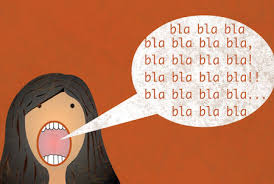  She won’t stop talking! AR Vocabulary Journal Project: Example Delta Epiphany, page xii: listless“Senator Robert F. Kennedy knelt in a crumbling shack in 1967 Mississippi, trying to coax a response  from a child listless from hunger. After several minutes of no response, the senator, deeply moved, walked out to speak to reporters.” Inference context clueListless: unresponsive After missing breakfast that morning, she was listless and would not answer any questions. 